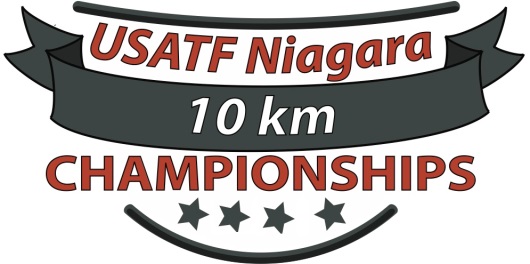 USATF Niagara Open/Masters 10KM Association Championships2019 USATF Niagara Club Competition Declaration FormPlease Read all of the following
Any Club can declare as many teams as possible
Men can declare 8 score 5, Women & All Masters team can declare 5 and sore 3
Any Club Competing at the 10km Championships must have this submitted no later than 7pm on 5/16/19 
Send/Email form to eboycexc@gmail.com This e-mail address is being protected from spam bots, you need JavaScript enabled to view it 
All Scoring Club Teams must be a current 2018 USATF Niagara Club 
All Scoring members must be a current 2018 USATF Niagara Member 
All Scoring members must have their Club Team Affiliation with the scoring club team that they are scoring for
All Scoring members must be registered to run the race by 7pm on 5/16/19 to be eligible to score for your club. 
Official Results and Awards for Club Team winners will be announced at least 24hrs after the race.

Club Name___________________________________________USATF Niagara Club Number_______________________Team Captain_____________________ Phone #___________ Email_____________________  Runner NameAgeGenderDivision2019 USATF Niagara Membership Number		Runner NameAgeGenderDivision2019 USATF Niagara Membership Number		Runner NameAgeGenderDivision2018 USATF Niagara Membership Number